Задание для обучающихся с применением дистанционных образовательных технологий и электронного обученияДата: 28.04.2020г.Группа Тз-19Учебная дисциплина Английский языкТема занятия: Притяжательный падеж существительныхФорма: Лекция. Практическое занятие.Содержание занятия:Повторить содержание предыдущих вопросов: Разряды и число имён существительных.Вопросы, рассматриваемые в ходе занятия:Притяжательный падеж имён существительных.Выполнение практических упражнений по теме.Задание для обучающихся:Запишите в тетрадь конспект по теме «Притяжательный падеж существительных» с примерами, (под этим заданием). Фото записанного конспекта отправьте мне указанным ниже способом. (Если у вас записана эта тема в предыдущем конспекте, то можно не писать второй раз, но я проверю наличие темы в предыдущем конспекте)Притяжательный падеж (possessive/genitive case) чаще всего выражает принадлежность (отсюда название possessive).Притяжательный падеж образуется при помощи знака апострофа и буквы s (‘s) или просто апострофа (‘). Последний способ используется для существительных во множественном числе (pupils’ work, cars’ colour) и греческих заимствований, оканчивающихся на [ -iz ] (Xerxes’ army, Socrates’ wife).Однако если форма множественного числа образована не по обычному правилу (men, children), то в притяжательном падеже к ней прибавляется ‘s:men’s work – мужская работа children’s toys – детские игрушки Если существительное – составное, то ‘s прибавляется к последнему его элементу:mother-in-law’s advice – совет тёщи passer-by’s surprise – удивление прохожих Иногда ‘s может относиться к нескольким существительным или целой фразе:Peter and Sally’s kids – дети Питера и Сэлли the girl I helped yesterday’s face. – лицо девушки, которой я помог вчера Нужно учесть, что притяжательный падеж одушевленных существительных в английском языке строится при помощи окончания ‘s, а для неодушевленных – при помощи предлога of:Kevin’s hat – шляпа Кевина income of the company – доход компании Однако среди неодушевленных существительных есть исключения, которые можно поставить в форму притяжательного падежа через ‘s:Существительные, обозначающие время и расстояние:today’s newspaper – сегодняшняя газета a mile’s distance – расстояние в (одну) милю Названия стран и городов:Germany’s industry – промышленность Германии New York’s streets – улицы Нью-Йорка Названия газет и организаций:the Guardian’s article – статья Гардиан (газета) Red Cross’s volunteers – волонтёры Красного Креста Слова nation, country, city, town:country’s treasures – сокровища страны city’s streets – улицы города Слова ship, car, boat:ship’s name – название корабля car’s speed – скорость автомобиля Слова nature, water, ocean:ocean’s temperature – температура (воды) океана nature’s beauty – красота природы Названия месяцев и времени года:January’s frosts – январские морозы summer’s days – летние дни Названия планет:Saturn’s rings – кольца Сатурна Некоторые устойчивые выражения:at death’s door – на пороге смерти at arm’s length – на расстоянии вытянутой руки by a hair’s breadth – на волосок от чего-либо at a snail’s pace – черепашьим шагом 2. Выполните упражнения по теме письменно в тетради и фото вышлите мне или в печатном варианте вордовским документом. Упражнение 1. Перефразируйте приведенные ниже словосочетания, используя притяжательный падеж.The flat of my sister is large.The children of my brother are at home.The room of the boy is light.The name of this girl is Jane.The work of these students is interesting.The computer of my son is modern.He was a friend of my cousins.These are the books of my children.Упражнение 2. Поставьте апостроф в нужное место и переведите предложение.ПРИМЕР. That’s Jims new girlfriend. — That is Jim’s new girlfriend.1.     Can you tell me where the sisters mother is? —2.     Where are the childrens books? —3.     The students result is very good. —4.     They are the teachers textbooks. —5.     These are Johns children. –Упражнение 3. Раскройте скобки, соединив существительные с помощью конструкции притяжательного падежа.ПРИМЕР. Show me (timetable, Kathy). = Show me Kathy’s timetable.1.     Where is (album, Richard)?2.     Is (Tom, school) far from his house?3.     Do you know (Bill, new teacher)?4.     What are (names, their children)?5.     Is ( your mother, car) new?6.     (parrot, Kathy) is smart and funny.7.     (birthday, my mum) is on the 8th of July.Упражнение 6. (из учебника «Грамматика. Сборник упражнений.» Ю.Голицынский). Переведите предложения на английский язык, используя притяжательный падеж.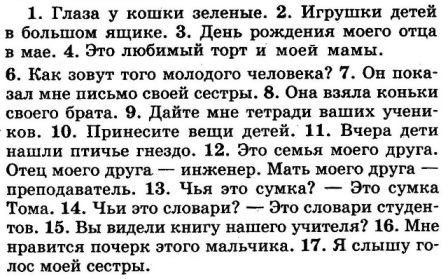 Форма отчета. Сделать фото записанного в тетради конспекта, отправить мне.Сделать фото выполненных упражнений и отправить мне или в печатном варианте вордовским документом.Срок выполнения задания: до 29.04.Получатель отчета. Готовые задания можно отправить по эл. почте elena.angliisky@yandex.ru  В контакте https://vk.com/komlenko1984А лучше всего уже в Гугл-классе!     Не забывайте подписывать имя+фамилию и название группы!